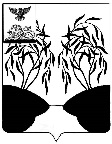 П О С Т А Н О В Л Е Н И ЕАДМИНИСТРАЦИИ РАКИТЯНСКОГО РАЙОНАБЕЛГОРОДСКОЙ ОБЛАСТИРакитное«15» октября 2021 г.                                                                                      № 128О внесении изменений в постановление администрации Ракитянского районаот 8 мая 2020 года № 83 В соответствии с Указом Президента Российской Федерации от 11 мая 2020 года № 316 «Об определении порядка продления действия мер по обеспечению санитарно-эпидемиологического благополучия населения в субъектах Российской Федерации в связи с распространением новой коронавирусной инфекции (СОVID-19)», постановлением Губернатора Белгородской области от 14 октября 2021 года № 128 «О внесении изменений в постановление Губернатора Белгородской области от 08 мая 2020 года № 58» администрация Ракитянского района постановляет: 1. Внести следующие изменения в постановление администрации Ракитянского района от 8 мая 2020 года № 83 «О мерах по предупреждению распространения новой коронавирусной инфекции (СОVID-19) на территории Ракитянского района»:- во втором абзаце подпункта 2.1 пункта 2 постановления исключить слова «посвященных празднованию 12 июля 2020 года Дня Прохоровского поля - Третьего ратного поля России, в соответствии с законом Белгородской области от 30 апреля 2020 года № 462 «О праздничном дне Белгородской области»;- дополнить подпункт 2.1 пункта 2 постановления пятым абзацем следующего содержания:«- проведение профилактических медицинских осмотров и диспансеризации медицинскими организациями до стабилизации эпидемиологической ситуации по новой коронавирусной инфекции;»;-	дополнить подпункт 2.4 пункта 2 постановления пятым абзацем следующего содержания:«- ограничить нахождение детей в возрасте до 14 лет без сопровождения взрослых в помещениях общественного питания и в торговых центрах»; - подпункт 2.7 пункта 2 постановления изложить в следующей редакции:«2.7. Деятельность организаций, учреждений досуговой, культурной, спортивной направленности (библиотек, музеев, выставочных залов, театров, кинотеатров (кинозалов), концертных залов, аттракционов, заведений, учреждений, предоставляющих услуги по организации зрелищных мероприятий, фитнес-центров, бассейнов и другие) осуществляется в рамках соблюдения рекомендаций Роспотребнадзора, социального дистанцирования и обязательного наличия у всех работников и посетителей:- QR -кода, которым подтверждается получение ими второго компонента вакцины или однокомпонентной вакцины от новой коронавирусной инфекции, прошедшей государственную регистрацию в Российской Федерации;- либо справки, подтверждающей, что гражданин перенес новую коронавирусную инфекцию и с даты его выздоровления прошло не более 6 календарных месяцев; - либо наличие отрицательного результата лабораторного исследования на наличие новой коронавирусной инфекции (ПЦР-исследование), срок действия которого составляет не более чем 72 часа со дня проведения исследования;- индивидуальные занятия физической культурой и спортом, в том числе спортивная подготовка на открытом воздухе, открытых уличных плоскостных спортивных площадках, беговых и велосипедных дорожках, общедоступных спортивных стадионах, иных открытых спортивных сооружениях, осуществляются при условии соблюдения социальной дистанции между занимающимися не менее 5 метров;- допускается организация тренировочных мероприятий членов спортивных сборных команд Российской Федерации и субъектов Российской Федерации, профессиональных спортивных клубов и организаций, осуществляющих спортивную подготовку;- оказание услуг для индивидуальных занятий населения физической культурой и спортом, включая услуги физкультурно-оздоровительных комплексов, бассейнов, фитнес-центров, организация спортивной подготовки на объектах спорта допускается с загрузкой объектов в объеме не более 25% от единовременной пропускной способности спортивного сооружения, соблюдения рекомендаций Роспотребнадзора, социального дистанцирования;- работа пляжей осуществляется при условии обеспечения соблюдения рекомендаций Роспотребнадзора, социального дистанцирования;- деятельность организаций общественного питания осуществляется с соблюдением рекомендаций Роспотребнадзора, предварительным уведомлением органов местного самоуправления и Управления Роспотребнадзора по Белгородской области (в закрытых помещениях при условии использования до 50 процентов посадочных мест, расстановки и столов на расстоянии не менее 1,5 метра);- организация физкультурных и спортивных мероприятий муниципального и регионального уровня в рамках реализации единых календарных планов, в том числе выполнение нормативов испытаний (тестов) ВФСК «Готов к труду и обороне», осуществляется с возможностью привлечения зрителей в количестве не более 50 процентов от допустимой вместимости спортивного сооружения при условии обеспечения просмотра соответствующего мероприятия зрителями исключительно на зрительских местах и недопущения реализации билетов и прохода зрителей по входному билету без указания места с соблюдением требований, направленных на недопущение распространения новой коронавирусной инфекции (COVID-19);- деятельность аттракционов, досуговых заведений, предоставляющих услуги по организации и проведению активного отдыха и развлечений, в том числе культурно-массовых и зрелищных мероприятий, осуществляется с соблюдением требований, направленных на недопущение распространения новой коронавирусной инфекции (COVID-19);- деятельность кинотеатров (кинозалов) и концертных залов осуществляется при обеспечении наполняемости не более 70 процентов допустимой вместимости залов, кинотеатров (кинозалов) и концертных залов при условии обеспечения просмотра соответствующего мероприятия зрителями исключительно на зрительских местах и недопущении реализации билетов и прохода зрителей по входному билету без указания места с соблюдением требований, направленных на недопущение распространения новой коронавирусной инфекции (COVID-19);- оказание гражданам услуг общественного питания в фуд-кортах, ресторанах быстрого обслуживания (фаст-фуд), деятельность детских игровых комнат и развлекательных центров для взрослых и детей осуществляется при соблюдении следующих условий: Обязательное наличие у всех работников:- QR -кода, которым подтверждается получение ими второго компонента вакцины или однокомпонентной вакцины от новой коронавирусной инфекции, прошедшей государственную регистрацию в Российской Федерации; - либо справки, подтверждающей, что гражданин перенес новую коронавирусную инфекцию и с даты его выздоровления прошло не более 6 календарных месяцев. Наличие у всех посетителей (за исключением несовершеннолетних):- QR-кода, которым подтверждается получение гражданами второго компонента вакцины или однокомпонентной вакцины от новой коронавирусной инфекции, прошедшей государственную регистрацию в Российской Федерации;- либо наличие отрицательного результата лабораторного исследования на наличие новой коронавирусной инфекции (ПЦР-исследование), срок действия которого составляет не более чем 72 часа со дня проведения исследования;- либо справки, подтверждающей, что гражданин перенес новую коронавирусную инфекцию и с даты его выздоровления прошло не более 6 календарных месяцев;- ограничить проведение корпоративов, банкетов, свадеб и иных аналогичных мероприятий с численностью более 50 человек.»;- исключить подпункт 7.5 пункта 7 постановления;- дополнить пункт 11 постановления четвертым- седьмым абзацами следующего содержания:«- должностным лицам органов местного самоуправления Ракитянского района обеспечить организацию личного приема граждан, осуществляемого в соответствии со статьей 13 Федерального закона от 2 мая 2006 года № 59-ФЗ «О порядке рассмотрения обращений граждан Российской Федерации», с соблюдением следующих условий:- пришедшим на личный прием гражданам иметь в наличии QR-код, который подтверждает получение ими второго компонента вакцины или однокомпонентной вакцины от новой коронавирусной инфекции, прошедшей государственную регистрацию в Российской Федерации, либо справку, подтверждающую, что гражданин перенес новую коронавирусную инфекцию и с даты его выздоровления прошло не более 6 календарных месяцев;- рекомендовать гражданам обращаться в письменной форме или посредством дистанционного формата общения;- разместить данную информацию на стендах, официальных сайтах соответствующих органов.».2. Настоящее постановление вступает в силу со дня официального опубликования.Заместитель главы администрациирайона – руководитель аппаратаглавы администрации района					           С.В. Шашаев